КГУ «Средняя школа им. Сабита Муканова»Районный семинар учителей начальных классовУрок-игра«Морское путешествие» по теме «Времена глагола» - закрепление.4 класс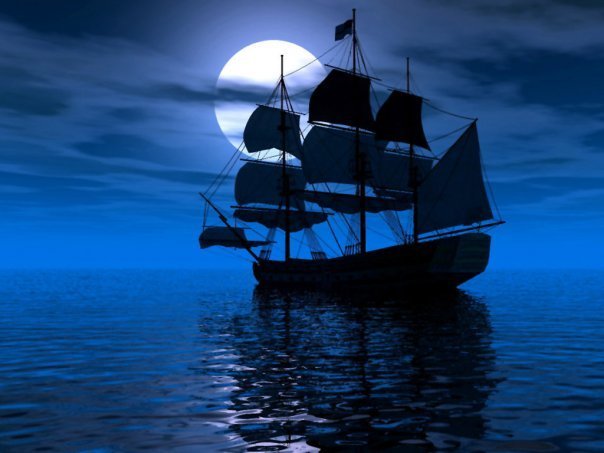 Урок-игра «Морское путешествие» по теме «Времена глагола» - закрепление.Цель:Развивать познавательные способности, речь, мышление, умение               выделять главное, делать обобщение, интерес к предмету.Углублять и пополнять знания о глаголе, учить самостоятельно          выделять гласное, делать выводы.Воспитание интереса и положительного отношения к учению,          воспитывать дружбу, чувство коллективизма.Ход урока:I.Организационный момент.- Сегодня у нас необычный урок, к нам пришли гости, давайте поприветствуем их улыбкой, улыбнемся друг другу и пожелаем всем здоровья и успеха.- Ребята, к нам  гости пришел кот Матроскин. Он узнал, как мы путешествовали на других уроках, и ему захотелось попутешествовать с нами на уроках русского языка.-А на чем мы будем путешествовать вы должны угадать сами.Загадка:  Он бежит себе в волнах    На раздутых парусах.- Сегодня мы отправимся в путешествие на корабле, который называется «Глагол».- А для того, чтобы путешествие было удачным, необходимо соблюдать следующие условия:1. Быть очень внимательными.2. Правильно выполнять задания.3. Не допускать ошибок, иначе можно потерпеть кораблекрушение.- Прежде чем отправится в путешествие, мы должны сказать волшебные слова.Плещет теплая водаВ берега, в берега.Кораблик очень смелыйБури не боитсяВ море, океане не хочет заблудиться.(В тетради некоторых детей, но так чтобы они не знали, вырезанные из бумаги рисунки с изображением мышек, мышки нарядно одеты, держат корзинки в лапках).- Ребята, я знаю, что на нашем корабле жили мышки, а сейчас, как появился кот Матроскин, они исчезли. Видимо мышки испугались кота и спрятались. И мне, кажется, что они где-то у вас. Посмотрите. Нашли! Как хорошо! Так берите же мышек и выходите к доске.II.Повторение.(На мышках задания. Карточки трех уровней).1-я карточка.Что такое глагол?На какие вопросы отвечает глагол?(привести пример) 2-я карточка.Что означает глагол?На какие вопросы отвечает неопределенная форма глагола?(привести пример)3-я карточка.Как изменяется глагол?Привести пример глаголов прош., буд., наст. Времени.-Мышки помогали нам повторить о глаголе, и кот Матросикн не будет его обижать.-Наше путешествие будет интересное, но опасное, поэтому берем самых смелых, дружных, сообразительных и находчивых. Всех ли можем взять мы проверим на следующей работе.Устно.-Прочитайте написанные на доске слова. Отметьте в них общее.Увядает, запорошит, таяли, распустились, заметете, желтеешь, зазеленели .заискрится, опадают. (глаголы)-Разделите данные глаголы на три группы по двум признакам одновременно.-Какие группы у вас получились?1-ю группу вошли глаголы настоящего времени.Увядает, желтеешь, опадают.Они отвечают на вопросы что делает? Что делаешь? Что делают? И обозначают действие, которое происходит в природе осенью.Во 2-ю группу вошли глаголы будущего времени.Запорошит, заметете, заискрится.Они отвечают на вопросы что делает? Что сделаете? Что сделают? И обозначают действия, которые будут происходить зимой.3-ю группу входят глаголы прошедшего времениТаяли, распустились, зазеленели.Они отвечают на вопросы что делали? Что сделали? И обозначают действия, коотрые произошли весной.На какие группы еще можно разделить эти глаголы?По числам.Увядает, запорошит, желтеешь – ед. числоОпядают, таяли, распустились, заметете, зазеленели, заискрятся – мн.числоПо лицам.2-е лицо; ты –желтеешь, вы – желтеете, остальные 3-е лицо.-Молодцы, все хорошо работали, я думаю мы всех возьмем с собой, а если кто не справится с заданием, поможем.-Вы согласны?- Мы отплываем, на  необходимо сделать записи в бортжурналах (это наши тетради). Проверьте свое рабочее место, сядьте поудобнее, постарайтесь, чтобы бортжурналы лежали правильно, а записи были аккуратными. Помните об этом всегда.III. Минутка чистописания.- Сегодня мы напишем букву которая находится в одной из приставок глагола прошедшего времени, и обозначает в ней, парный глухой, твердый согласный звук.- Какая это буква?- Где находится?(это буква с, находится в приставке  рас – глагола прошедшего времени распустились, и обозначает в ней парный, глухой, твердый звук [с] ).-Согласную мы напишем с гласными глагола прошедшего времени, у которого звуков больше, чем букв.- Какие это буквы?- Где они находятся?(Это буквы а, я, они находятся в глаголе прошедшего времени таяли, в нем 5 букв, 6 звуков, потому что я стоит после гласной и обозначает 2 звука)саяНапишите цепочку до конца строки при каждом повторе удваивая согласный звук и гласную яСая    ссаяя     сссаяяяIV. Словарная работа.Молодцы! Запись все сделали аккуратно, теперь делаем отметку в бортжурнале, что мы отплыли в путешествие.Пишем под диктовкуСущ.                         Гл.                           прил.              сущ. Д.п. Корабль плывет по синему морю.-Прокомментируйте орфограммы, сделайте синтаксический разбор. Мы уже далеко от родного берега. Какое здесь темное небо! Видимо был шторм и корабль сбился с курса. Помогут нам 2 брата, но вы должны сказать кто они, и рассказать о них. (глагол совершенного и несовершенного вида, глагол совершенного отвечает на вопрос что сделать? Глагол несовершенного вида на вопрос что делать?)Хорошо, чтобы не сбиться с курса ще раз, сделаем запись в бортжурнале. 1 вариант записывает три глагола несовершенного вида. 2 вариант три глагола совершенного вида.                     (взаимопроверка)Продолжаем плавание, а указывать нам дорогу будет кит, но нужно справиться с его заданием.(на доске слова, закрыты рисунком кита)Осуществите классификацию глаголов по самостоятельно найденному признаку.Говорил, светила, играло, читали, вспоминали, белело, ловило, прыгал, посеяла, собрали, звенела, посадил.(по ходу выполнения учитель проверяет и спрашивает разную классификацию).Что ж, ребята, продолжаем плавание, но сначала повторим волшебные слова:Плещет теплая водаВ берега, в берега.Кораблик очень смелыйБури не боитсяВ море, океане не хочет заблудиться.Давайте посмотрим все ли спокойно на море, что там впереди?(На море легкий ветерок, плещутся рыбки, качаются на волнах чайки, давайте и мы отдохнем).Физминутка.Я пришел из школы (шагают)Я учу глаголы…Мне их выучить- пустяк,У меня свой метод!Применяется он так,Новый метод этот:«Кричать»- кричу (а-а-а),«Вертеть» - верчу (вертят головой), «Двигать» - двигаю (машут руками), «Прыгать» - прыгаю (прыгают).Я и прыгал, я и двигал, я и топал, Я и пел (выполняют движения)Пел, пока у нас в прихожей вдругЗвонок не зазвенел (дзынь).Открываю наш сосед (он живет под нами)Не причесан, не одет – в тапках и пижаме.Он кричит:- Прошу прощения! Это что землетрясение?Или, может быть слоны?Надо мной поселены?- Уважаемый сосед, Никого в квартире нет. Я пришел из школы, я учу глаголы (шагают)-Поплывем дальше. На пути у нас остров, правят на этом острове три царевича, но после шторма их слуги разбежались, вам нужно их собрать и вернуть на свои местаНаст. время                     буд. время                              прош. время    Поет                                  споют                                           пел     3 л.                                      3л.                                               3л.    ед.ч.                                   мн.ч.                                           ед.ч.- У царевичей на острове опять установился порядок, а мы плывем дальше, прощаемся с ними. - Повторяем волшебные слова - Посмотрите все ли спокойно на море? Мне кажется, кто-то показался вдали. Кто там? (пираты)(На доске макет корабля, в его прорези вставлены бумажные человечки - пираты). Они хотят на нас напасть. А наше оружие – это ум, быстрота, выносливость и дружба. - Только сплоченность и взаимовыручка помогут победить пиратов и выполнить следующее задание. - Объедините поговорки  между собой по 4 признакам одновременно. Признаки определите самостоятельно. Уберите лишнее.Душа в пятки ушла.                        1. выражает испуг.Дернуло за язык.                            2. гл. прош. времениКровь застыла в жилах.                3. ж. род                                                            4.  ед. число- Пираты испугались нашей дружной работы и отступают, давайте мы их прогоним совсем, чтоб они не тревожили морских жителей.В сил (ь-)ные зимние м(а,о)розы рыбы крепко спали. К(а,о)рась и лин(-ь) еще с осени з(а,о)рылис(-ь) в ил на дне.- Замените прошлое время глагола на настоящее, запишите в бортжурнал.- Прогнали пиратов. Молодцы! А мы плывем к берегу. Коту Матроскину очень понравилось путешествовать с нами и он в знак благодарности приготовил для каждого из вас задание. - Вам нужно каждое слово соединить с соответствующим временем. Н.в.          росли                    н.в.          будет клеитьБ.в.          читает                   б.в.          поднялПр.в.       будет писать       пр.в.        смеетсяУчитель вместе с детьми делает вывод. - Путешествие наше успешно закончилось. Благодаря работе команды, мы снова на родной земле. - Ребята, а с какими трудностями нам пришлось встретится?- А сейчас с помощью стикеров-облачков оцените свою работу.(дети клеют стикеры на карту путешествия)